                                                                   от 12.02.2021   № 259-01-03-48В соответствии со статьями 120, 121 Бюджетного кодекса Российской Федерации, решением Думы Уинского муниципального округа  Пермского края от 08.11.2019 г. № 21 «Об утверждении Положения о бюджетном процессе в Уинском муниципальном округе Пермского края», администрация Уинского муниципального округа Пермского края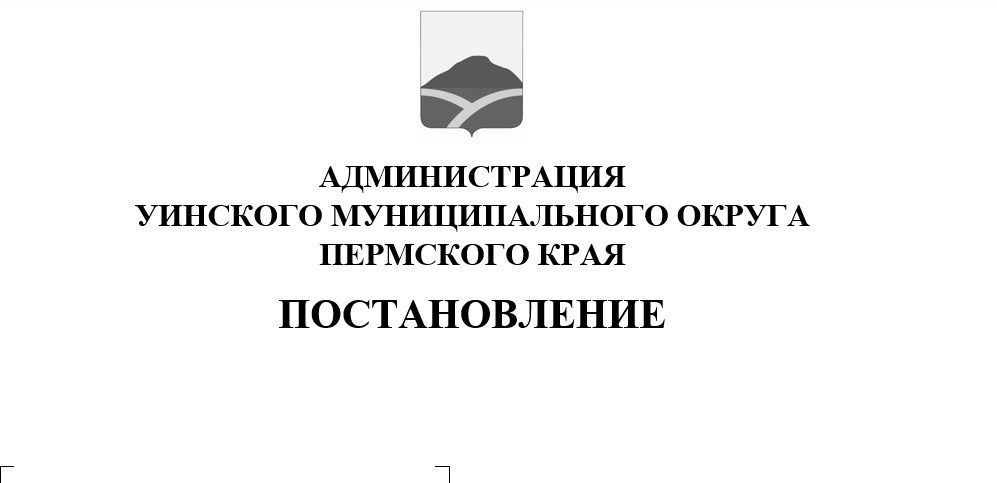 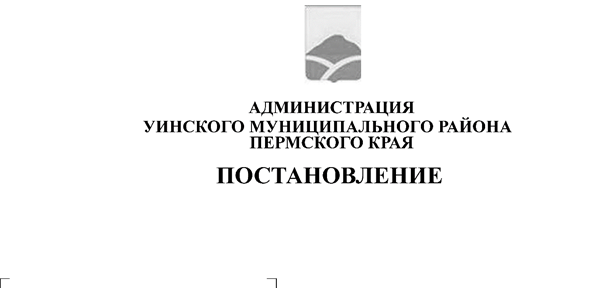 ПОСТАНОВЛЯЕТ:1. Внести в постановление администрации Уинского муниципального округа Пермского края от 29.06.2020 № 259-01-03-259 «Об утверждении Положения о порядке ведения муниципальной долговой книги Уинского муниципального округа Пермского края», следующие изменения: приложение изложить в редакции согласно приложению к настоящему постановлению.2. Настоящее постановление вступает в силу с момента подписания, подлежит размещению на официальном сайте Уинского муниципального округа Пермского края в сети «Интернет».3. Контроль за исполнением постановления возложить на начальника финансового управления администрации Уинского муниципального округа Пермского края Хомякову Л.А.Глава муниципального округа – глава администрации Уинскогомуниципального округа                                                                        А.Н. Зелёнкин Приложениек постановлению администрации Уинского муниципального округа Пермского краяот 12.02.2021  № 259-01-03-48ПОЛОЖЕНИЕ О ПОРЯДКЕ ВЕДЕНИЯ МУНИЦИПАЛЬНОЙ ДОЛГОВОЙ КНИГИ УИНСКОГО МУНИЦИПАЛЬНОГО ОКРУГА ПЕРМСКОГО КРАЯ1. ОБЩИЕ ПОЛОЖЕНИЯ1.1. Положение о порядке ведения муниципальной долговой книги Уинского муниципального округа Пермского края (далее - Положение) устанавливает порядок ведения муниципальной долговой книги Уинского муниципального округа Пермского края (далее - Долговая книга) в соответствии с требованиями статей 120, 121 Бюджетного кодекса Российской Федерации, а также в соответствии с требованиями Положения о бюджетном процессе в Уинском муниципальном округе Пермского края, утвержденного решением Думы Уинского муниципального округа от 08.11.2019 N 21.Положение разработано с целью определения процедуры ведения Долговой книги, обеспечения контроля за полнотой учета, правильностью оформления, своевременностью обслуживания и исполнения долговых обязательств.1.2. Ведение Долговой книги осуществляет уполномоченный орган исполнительной власти Уинского муниципального округа Пермского края – финансовое управление Уинского муниципального округа Пермского края (далее - финансовое управление).2. ВЕДЕНИЕ ДОЛГОВОЙ КНИГИ2.1. Долговая книга ведется в табличном виде по форме, соответствующей приложению к настоящему Положению. Информация, представляемая в Долговую книгу, состоит из пяти разделов, соответствующих формам долговых обязательств Уинского муниципального округа Пермского края:2.1.1. договоры и соглашения о получении Уинским муниципальным округом Пермского края бюджетных кредитов в валюте Российской Федерации от бюджетов других уровней бюджетной системы Российской Федерации;2.1.2. договоры и соглашения о получении Уинским муниципальным округом Пермского края бюджетных кредитов, привлеченным от Российской Федерации в иностранной валюте в рамках использования целевых иностранных кредитов;2.1.3. договоры и соглашения о получении Уинским муниципальным округом Пермского края кредитов от кредитных организаций в валюте Российской Федерации;2.1.4. договоры о предоставлении муниципальных гарантий в валюте Российской Федерации;2.1.5. договоры о предоставлении муниципальных гарантий, предоставленных Российской Федерацией в иностранной валюте в рамках использования целевых иностранных кредитов. 2.2. В Долговой книге указываются следующие обязательные сведения:дата возникновения и исполнения (прекращения по иным основаниям) полностью или частично обязательств; объем муниципального долга Уинского муниципального округа Пермского края;исполнение обязательств по долгам Уинского муниципального округа Пермского края;погашение долговых обязательств на начало финансового года;сумма основного муниципального долга;проценты за пользование средствами;штрафы, пени, начисленные за несвоевременный возврат средств и уплату процентов;о формах обеспечения обязательств; о просроченной задолженности по исполнению муниципальных долговых обязательств.По всем сведениям в обязательном порядке указывается размер остатка задолженности на отчетную дату.2.3. Регистрационные записи в Долговой книге производятся на основании:подписанных сторонами договоров (соглашений) и иных предусмотренных законодательством документов, в соответствии с которыми возникают долговые обязательства Уинского муниципального округа Пермского края;вступивших в законную силу решений судебных органов.2.4. Изменения условий долговых обязательств Уинского муниципального округа Пермского края подлежат отражению в Долговой книге.2.5. В соответствии со статьей 121 Бюджетного кодекса Российской Федерации информация, включенная в муниципальную долговую книгу, передается в Министерство финансов Пермского края в порядке и сроки, установленные Министерством финансов Пермского края.Информация о долговых обязательствах Уинского муниципального округа Пермского края вносится финансовым управлением в Долговую книгу в срок, не превышающий 5 рабочих дней с момента возникновения соответствующего обязательства. 2.6. Сведения об объеме долговых обязательств, включенные в Долговую книгу, ведутся в валюте Российской Федерации. При представлении информации о состоянии долга в иностранной валюте и составлении отчетности долговые обязательства, оформленные в иностранной валюте, пересчитываются в валюту Российской Федерации по официальному курсу Центрального банка Российской Федерации на отчетную дату.2.7. После полного выполнения обязательств перед кредитором производится списание долга по данному обязательству в 3-дневный срок со дня погашения долгового обязательства.2.8. Записи в Долговую книгу вносятся по мере оформления или погашения долговых обязательств, сумма задолженности выводится на первое число месяца.3. ПРЕДСТАВЛЕНИЕ ИНФОРМАЦИИ И ОТЧЕТНОСТИО СОСТОЯНИИ И ИЗМЕНЕНИИ МУНИЦИПАЛЬНОГО ДОЛГА УИНСКОГО МУНИЦИПАЛЬНОГО ОКРУГА ПЕРМСКОГО КРАЯ3.1. Финансовое управление на основании данных Долговой книги ежемесячно подводит итоги о состоянии и изменении муниципального долга Уинского муниципального округа Пермского края.Информация о состоянии и изменении муниципального долга по итогам года составляется в сроки, установленные для представления годового отчета об исполнении бюджета Уинского муниципального округа Пермского края.3.2. Информация, содержащаяся в Долговой книге, является конфиденциальной.Информация о состоянии и изменении муниципального долга Уинского муниципального округа Пермского края представляется органам исполнительной власти Уинского муниципального округа Пермского края, правоохранительным и иным органам в случаях, предусмотренных действующим законодательством, на основании их письменного запроса.Финансовое управление имеет право выдавать документ, подтверждающий регистрацию долговых обязательств, - выписку из Долговой книги, которая представляется на основании письменного запроса за подписью полномочного лица кредитора.4. ЗАКЛЮЧИТЕЛЬНЫЕ ПОЛОЖЕНИЯ4.1. Начальник финансового управления несет персональную ответственность в соответствии с действующим законодательством:за организацию ведения Долговой книги;за своевременность и правильность составления отчетов о состоянии и движении муниципального долга Уинского муниципального округа Пермского края;за своевременность и правильность составления и представления в Министерство финансов Пермского края отчетной информации о составе и движении муниципального долга.